Med Hamsun i klasserommetHva er den nøyaktige sammenhengen mellom Hamsuns litteratur, hans ideer og hans person?Når vi skal jobbe med Knut Hamsun, er det mange måter å vinkle opplegget på. En måte som ofte vekker både engasjement og nysgjerrighet, er å begynne med den politiske og ideologiske Hamsun. Del 1: Introduksjon7. mai 1945, dagen før Norges frigjøring fra tyskerne, skrev den norske forfatteren Knut Hamsun en nekrolog om Adolf Hitler i aftenutgaven av den nazifiserte Aftenposten. Hamsun var en verdenskjent forfatter og nobelprisvinner i litteratur, men også nazist og antisemitt. Les nekrologen Hamsun skrev til Hitler ved hans død (se under):Diskuter deretter ordlyden i nekrologen. Hvilke holdninger ligger til grunn for Hamsuns synspunkter?Presenter deretter kort Hamsuns forfatterskap: De meste kjente romanene, Nobelprisen og resepsjonshistorien (måter verkene har blitt mottatt og tolket over tid)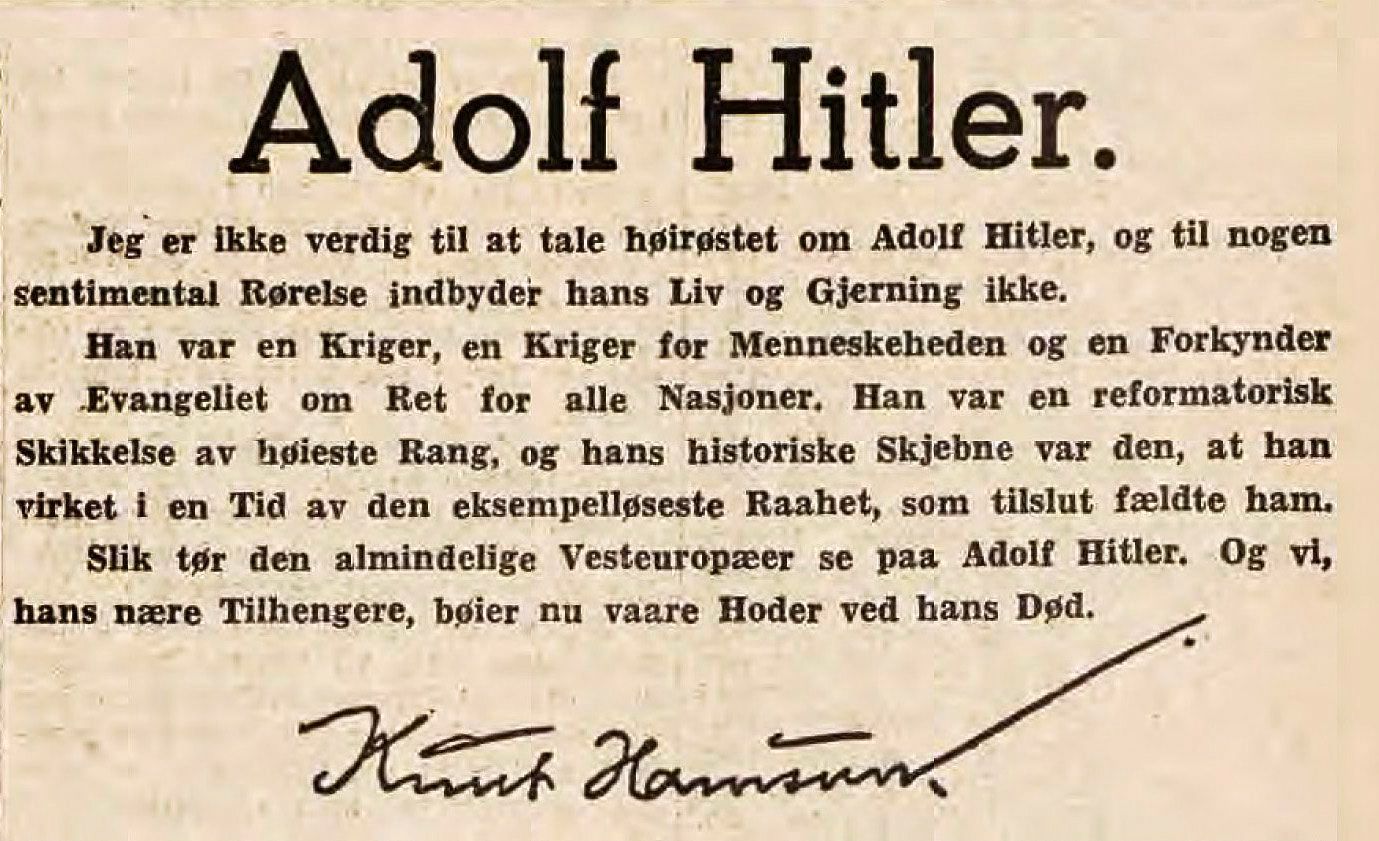 Foto: Aftenposten ASDel 2: Hamsuns ideologiske synspunkterLes korte utdrag fra Sult, Pan og/eller Markens GrødeFinner dere spor etter tvilsomme og nazistiske holdninger i tekstutdragene? Vis i så fall til hvor og forklar hvorfor.Diskuter hvorvidt Hamsuns ideologiske synspunkter står i veien for forfatterskapet hans. Kan vi lese Hamsun som en av våre største forfattere, eller bør vi la være?Del 3: Fire veier til verket – om lesemåterTekstenKnut Hamsuns novelle «Livets røst». Leses høyt i klassen.http://www.nb.no/nbsok/nb/2d01776d91b7fa7a38c53fe7d375e4d9?index=1#163OppgaveDere får tildelt hver deres lesemåte (se under)Sett dere inn i hva lesemåten går ut på og hvordan dere skal nærme dere teksten med disse «lesebrillene»Analyser novellen med deres lesemåteLag en kort presentasjon (3-4 minutter) som skal holdes for de andre på gruppaEtter at alle har presentert, skal dere drøfte dere fram til hvilke lesemåter (i prioritert rekkefølge 1-4) som gir best forståelse av novellen og begrunne hvorforPrioriteringene drøftes i en klassesamtaleLesemåterNærlesning (nykritikk)http://www.nrk.no/nyheter/kultur/lesekunst/teorier/1941030.htmlSpørsmål til teksten:Hva handler teksten om (motiv og tema)?Hvordan er spenningskurven?Hva slags virkemidler er det i teksten, og hva slags funksjon har de? Finnes det for eksempel ord og bilder som skaper flertydighet?Finnes det konflikter i teksten?Hvilke spørsmål reiser teksten?Marxistisk lesemåtehttps://www.nrk.no/kultur/marxismen_-litteraturen-avslorer-maktforhold-1.538441Spørsmål til teksten:Finnes det ideologiske tendenser, som syn på hva som anses som rett moral, politikk eller religion? Kommer disse tendensene til uttrykk, direkte eller indirekte?Hvem blir tildelt makt, og hvem har ikke makt i teksten? Hvem har høy og lav status i miljøet?Blir makten og statusen utnyttet på noe vis? Og hvordan går det i så fall utover noen?Hvilke forestillinger knyttes til bestemte yrkes- eller samfunnsgrupper?Feminismehttp://www.nrk.no/nyheter/kultur/lesekunst/teorier/1941381.htmlSpørsmål til teksten:Er det forskjell på kjønnene, og hvordan fremstilles det i teksten?Ligger det bestemte verdier og holdninger i teksten som kan relateres til kjønn og makt?Ligger kjønnsrollene nedfelt i selve teksten, eller er det snarere leseren som er preget av kjønnsrolletenkning?Preges teksten av forfatterens kjønn? Hvordan ser du det?Psykoanalysehttp://www.nrk.no/nyheter/kultur/lesekunst/teorier/1924429.htmlSpørsmål til teksten:Styres personene i teksten til en viss grad av ubevisste ønsker og drifter? Hva består disse av og hvordan kommer disse til syne?Er det tegn til at personene i teksten opplever en indre konflikt mellom egne drifter og samfunnets normer? Beskriv hvordan, og si noe om hvordan de forholder seg til denne konflikten. 